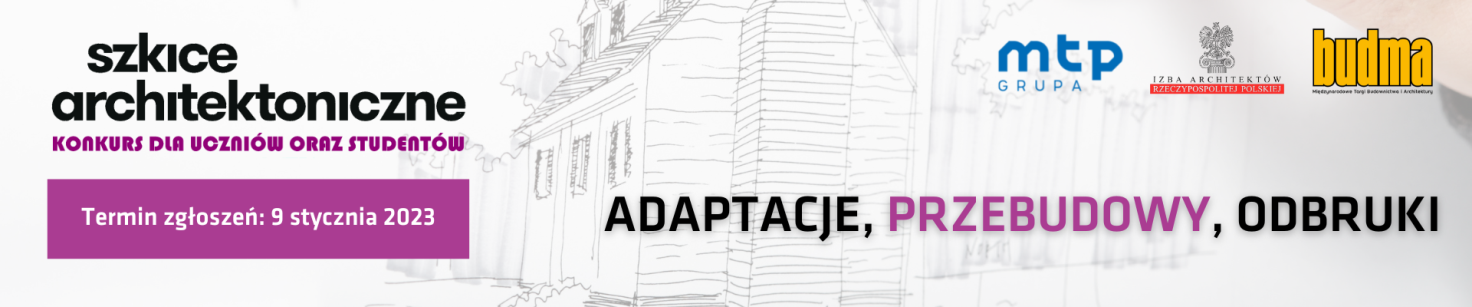 Konkurs „Szkice Architektoniczne. Adaptacje, przebudowy, odbruki”formularz zgłoszeniaImię:Nazwisko: Tel. kontaktowy: Adres e-mail:Adres do korespondencji: Nazwa szkoły/uczelni: Adres szkoły/uczelni:Klasa i profil/rok i kierunek studiów:                                                                                                                                           			 Podpis: ZEZWOLENIE NA ROZPOWSZECHNIANIE WIZERUNKUJa, niżej podpisany/-a 				   	  , PESEL 		Zamieszkały/a                       na podstawie art. 81 ust. 1 ustawy o prawie autorskim i prawach pokrewnych z dnia 4 lutego 1994 r (t.j. Dz.U. 2006 r. Nr 90 poz. 631 z późn. zm.) wyrażam zgodę na nieodpłatne utrwalenie  mojego wizerunku, w formie fotografii analogowej lub cyfrowej,  na uroczystości wręczenia nagród na zakończenie Konkursu „Szkice Architektoniczne” (zwanego dalej Konkursem), podczas targów BUDMA 2022 odbywających się w dniach 1-4  lutego 2022 r. przez Międzynarodowe Targi Poznańskie sp. z o.o. (zwane dalej MTP).Ponadto wyrażam nieodpłatną zgodę na rozpowszechnianie przez MTP wizerunku mojej osoby, w formie fotografii analogowej lub cyfrowej, w celu promocji Konkursu, bez ograniczeń terytorialnych i czasowych, za pośrednictwem dowolnego medium, w tym w materiałach reklamowych i informacyjnych.Przeniesienie niniejszego zezwolenia na osobę trzecią nie wymaga mojej uprzedniej zgody na taką czynność.								Podpis: